Worksheet # 1 “Be going to”Please recognize which one is Plans/Intentions or Predictions.If the sentence is Plan/Intention, write down PIIf the sentence is Prediction, write down P=============================================Is Freddy going to buy a new car soon? (     )I think Nigel and Mary are going to have a party next week. (     )There's going to be a terrible accident! (    )He's going to be a brilliant politician. (     )Are John and Pam going to visit Milan when they are in Italy? (     )I'm going to have terrible indigestion. (     )Worksheet # 1(Answer)“Be going to”Please recognize which one is Plans/Intentions or Predictions.If the sentence is Plan/Intention, write down PIIf the sentence is Prediction, write down PIs Freddy going to buy a new car soon? (   PI  )I think Nigel and Mary are going to have a party next week. ( PI    )There's going to be a terrible accident! ( P    )He's going to be a brilliant politician. (  P   )Are John and Pam going to visit Milan when they are in Italy? (   PI  )I'm going to have terrible indigestion. (  P   )Worksheet # 2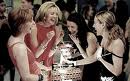 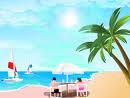 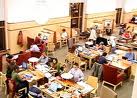 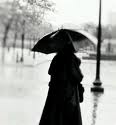 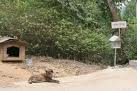 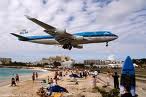 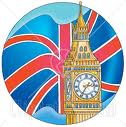 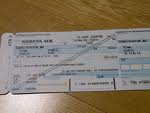 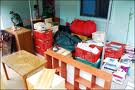 Worksheet # 2 – Possible AnswersI'm going to meet my friends this weekend.She's going to take a vacation this summer. We're going to the library to study tonight. Take your umbrella. It's going to rain. The weather channel said it will rain tomorrow.Be careful. That dog is going to bite you!.She is going to move to London next yearShe is going to live in London next yearShe is going to buy an air ticketShe is going to pack her belongsGrammar Lesson PlanTitle : Future with ‘ Is going to’Instructor :Christy Lee(Hunsuk Lee)Level :IntermediateStudents:9Length :30minutesMaterials :White Board, Board Markers11 copies of Worksheet #1 : recognition & identification                (9 copies for students + 2 extra copy for emergencies)Situational Pictures11copies of Worksheet #2 : describing pictures                ( 1 set of pictures for 2 group)11copies of answer sheets for  worksheet #1 and #2Aims :Ss will be able to know and practice the form, meaning, and the use of “Going to” in make future tense.Ss will be able to learn & review vocabularies related to the topic sentences by listening teacher’s explanation, seeing a visual demonstration, answering CCQs, completing worksheet activities. Ss will improve speaking and listening skills by sharing ideas in a group.Language Skill :Reading: reading worksheet and white boardWriting: answering worksheetSpeaking: drilling and practicing activitiesListening: listening to the teacher’s instruction, explanation, presentation and classmatesLanguage Systems:Lexis: vocabularies from the instruction and the worksheetPhonology: Listening to the instruction, explanations, and drillingFunction: how the word( Be going to) is used in a given situation Discourse: describing the picturesAssumptions :Ss know all words on the worksheet and whiteboard.Ss are familiar with the classroom activity.The level of Ss is intermediate.Anticipated Errors and Solutions :Ss may not clearly understand the meaning: provide Ss with more examplesSs may have a hard time drilling: Error correct and give Ss more chance to practiceSs may not have enough time to complete activity: Give Ss more time to finish their activity and cut off the time of post activityIf Ss finish their activity early.: Let all the students share their opinions with the whole class after sharing them with their own group.. References :http://www.edufind.com/english/grammar/future_going_to.phphttp://www.teaching-esl-to-adults.com/will-and-be-going-to.htmlLead- InLead- InLead- InMaterials : Board & MakerMaterials : Board & MakerMaterials : Board & MakerTimeSet upProcedure2minutesWhole Class〈Greeting, warm –up the class>Hello everyone, how are you today? Time flies, don’t you think so? Do you remember when you were between 5 and 8 or teenagers?Did you go to elementary school? Did you know you were supposed to go to High school, junior school etc in the future?〈Eliciting〉 Showing the pictures of human’s life process from preschool to marriage.-Point the pictures without saying anything-Use gestures to elicit vocabularies.(Repeat the gestures for the following stages as well)Now Home(baby)  Preschool(5years)  Elementary school(8years)  Junior/High school(13~19years)  University(20years)  Job Interview(work)  meet a guy marriage  To be continued FUTUREExcellent!!The places (elementary school etc.) and events (meeting, marriage etc.) on those pictures what will probably happen to the little baby in the future. PresentationPresentationPresentationMaterials : Worksheet #1, Board & MakerMaterials : Worksheet #1, Board & MakerMaterials : Worksheet #1, Board & MakerTimeSet UpProcedure 8minutesWhole Class1.Vocabulary MeaningShow the two different  picturesEliciting the words “pour with rain” from SsT: what can you see from the 1st picture?(show the 1st picture)S: It’s raining little bit T: Can you describe this picture (show the 2nd picture)S: it’s raining heavilyT: Excellent! It’s raining heavily and continuously. We can say “it is pouring with rain”Say nothing and point “it is pouring with rain” on WB(Show the picture)Use gesture and fingers to make Ss speak out  “it is pouring with rain”<CCQs>T: is it cloudy?                                                                   Ss: NoT: is it raining just little bit?                                            Ss: NoT: is it raining a lot?                                                          Ss: Yes2. Oral StoryRemember the little baby girl? Yes, she is in high school now. She took the entrance exam for the university in London and got the entrance permission. The school starts in next year. So, she has to prepare to go abroad such as packing her stuff and buy flight ticketDraw Time Line 2010.07(past)                                     2010.10(now)                              2011(Future)-------------------------------------------------------------------------------------------------------------High School(Korea)                                                University(London)<CCQs>T: Is she still a high school student now?                                    Ss: YesT: Does she live in Korea now?                                                     Ss: No T: Does she need to go to London next year?                           Ss : YesElicit #1 M.S.(Marker Sentence) T: she lives in Korea now and she has to go to London for school in next yearSHOW the PICTURE of packing and airplaneEliciting Vocab/add to WB/ Ss make a sentence with “Going to move”.Elicit MS1 - “She is going to move to London next year.” (Prior Plan)<CCQs>T: Does she live in London now?                                         Ss: NOT: Is she going to live in Korea next year?                          Ss: NoT: is she going to live in London next year?                       Ss: Yes** feedback**<Drill>T - “she is going to move to London next year x3(2nd time with fingers.)(Normal Speed Slow  Normal)Ss repeat after teacher(1 or 2)    ( whole class  half of the class  pairs  solo)** feedback**Elicit #2 M.S. (Marker Sentence):T: On the way to the airport, she looked up the sky and saw lots of clouds.SHOW the PICTURE of clouds and weather channel(raining)Eliciting Vocab/add to WB/ Ss make a sentence with “Going to pour”.Elicit MS2 – It is going to pour with rain! ( Certain Prediction)<CCQs>T: Is it sunny?                                                              Ss: NoT: Is it raining now?                                                    Ss: NoT: Is it going to be rainy?                                           Ss: YesT: How do you know it is going to be rainy?          Ss : because of the clouds** feedback**<Drill>T - “It’s going to pour with rain.” x3(2nd time with fingers.)(Normal Speed Slow  Normal)Ss repeat after teacher(1 or 2)    ( whole class  half of the class  pairs  solo)** feedback**<Future with  Be going to – Function>-Point out “She is going to move to London next year.” and explain the following(1) Prior Plans and Intentions: "Be going to" is used to express plans & intentions previously made for the future. You cannot use "will" for this purpose.Examples(if students don’t understand)I'm going to meet my friends this weekend.She's going to take a vacation this summer. We're going to the library to study tonight. -Point out “It is going to pour with rain.” and explain the following(2) Predictions: "Be going to" can be used to make predictions about the future. You can use “Will” for this purpose.Examples(if students don’t understand)Take your umbrella. It's going to rain.The weather channel said it will rain tomorrow.Be careful. That dog is going to bite you!.<Future with  Be going to – Function>*** Re-elicit MS1 and MS2***Main ActivityMain ActivityMain ActivityMaterials : Worksheet #1, Pictures, BoxMaterials : Worksheet #1, Pictures, BoxMaterials : Worksheet #1, Pictures, BoxTimeSet UpProcedure 4minutes6minutesIndividually1.Controlled Practice (Recognition/Identification)< Demonstration + Instruction >- Use the table below and show how to do the activityT: Read the sentence carefully and answer the QsT: work alone first and then share the answer with your partner.     You have 3minutes<CCQs>	-What do you do?-Work alone? Or together?-How much time do you have?**Distribute worksheet #1 and Run the task****Monitor students and help students if needed**Times up! O.K. Let’s check the answers together. (Give Feedback to Ss) (Distribute the answer sheet after checking the answer together.) 2. Less Controlled Practice (Describing the pictures)Please make 2 groups.<Demonstration + Instruction>T - will pick the one picture paper out of the box without looking and then describe the picture with using “ Be going to”.(One sentence )T – You will have 5minutes〈ICQs〉-What do you do with the picture? -How many sentence?-how much time to you have?-**Run the task with Ss**T can help Ss if needed (Distribute the answer sheet after activity)“ O.K, now let’s move on to the 3rd section.”Post-ActivityPost-ActivityPost-ActivityMaterials: Worksheet #2Materials: Worksheet #2Materials: Worksheet #2TimeSet UpProcedure 8 minutes3  in groupFree Production – Make a sentence for your plans & Discussion<Instruction>-Write down what are the plans and intentions that you are going to do before the end of 2010.- Make your plans and intentions at least 5- Share your ideas with your group-You will have 6minutes<ICQs>-What are you supposed to do?-Are you sharing your ideas with you group?-how much time do you have?O.K. times up!!Whose ideas are most interesting within your group? -If time is allowed, give the speech chances to all Ss. - If time is not enough for all Ss, pick one S from each group.Conclude Lesson<Eliciting – “Be going to” >Three weeks later, there is going to be a graduation ceremony. Are you going to attend the ceremony?Are you going to come to the class tomorrow?Thank you for your attention everyone!See you tomorrow!